Green houses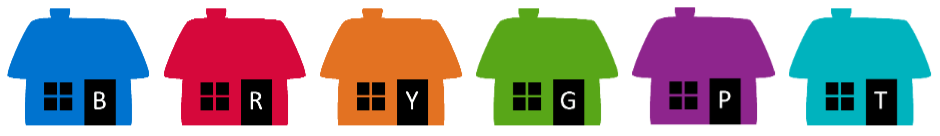 